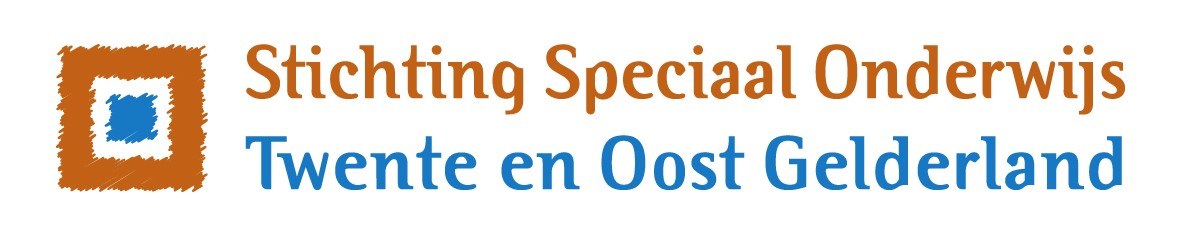 Schoolplan S.O. De Isselborgh2023-2026VoorwoordVoor u ligt het schoolplan van s.o. de Isselborgh. Het beschrijft het beleid en de ambities van de school voor de periode 2023-2026. We hebben ernaar gestreefd dit zo kort en krachtig mogelijk te doen. De publieksversie van dit schoolplan past dan ook op een poster. In dit rapport is het volledige schoolplan uitgewerkt, inclusief de wettelijke eisen die daaraan gesteld worden.Gegevens school en bestuurS.O de IsselborghDirecteur: Ruut Donkers Adjunct-directeur: Roel Snelting Kapperskolkweg 40 7007 DT Doetinchem T 0314-392537 | E info@sodeisselborgh.nl| W www.sodeisselborgh.nl Bestuur:Stichting Speciaal Onderwijs Twente en Oost Gelderland (SOTOG)College van bestuur: Frank de Vries (voorzitter) en Harry Gerichhausen (lid)Bezoekadres: Schoollaan 3, 7271 NS BorculoPostadres: Postbus 58, 7270 AB BorculoT 0545-272259 | E cvb@sotog.nl | W www.sotog.nlInleidingOnderwijs is een dynamisch gebeuren, dat geldt zeker voor specialistische scholen zoals s.o. de Isselborgh. De recente coronaperikelen hebben grote impact gehad op onze leerlingen, ook het steeds nijpender wordende lerarentekort zorgt voor de nodige hoofdbrekens. Tot nu toe lukt het ons echter steeds weer om de formaties goed in te vullen. Landelijk zien we een groei van het aantal leerlingen in het speciaal onderwijs, dit geldt ook voor onze school. Tevens is er sprake van toegenomen complexiteit van de ondersteuningsvragen.  Dit doet een groot appel op de deskundigheid van onze medewerkers, samenwerking met ouders, zorgpartners en lokale overheden is hierbij voorwaardelijk. Door lef, creativiteit en ondernemerschap proberen we antwoorden te vinden op deze steeds complexere vragen. Maatwerk is hierbij de standaard.   Totstandkoming schoolplanBij de totstandkoming van dit schoolplan heeft het team input gegeven tijdens verschillende momenten. Dit heeft zich onder andere vertaald in de schoolplanposter voor het meerjarenplan 2022 – 2026. In dit schoolplan geven we verder uitleg aan dit plan.  Bij de totstandkoming van het schoolplan gebruik gemaakt van de volgende gegevens:Schoolplan s.o. de Isselborgh 2018-2022Tevredenheidsmeting ouders, leerlingen, medewerkers en managementStrategisch beleidsplan SOTOG.Het vigerende schoolondersteuningsplan LeeswijzerIn het vervolg van dit schoolplan treft u drie hoofdstukken aan. Het eerstvolgende hoofdstuk beschrijft de kaders van waaruit het strategisch beleid van S.O. de Isselborgh is voortgekomen. Hoe dit eruit ziet, staat beschreven in het daaropvolgende hoofdstuk, Speerpunten. In de bijlagen treft u de nodige informatie aan over de wijze waarop S.O. de Isselborgh voldoet aan wettelijke eisen.KadersIn dit hoofdstuk zijn de kaders voor het beleid van S.O. de Isselborgh beschreven. Ten eerste bestaan deze kaders uit de missie en visie van de stichting SOTOG en het profiel van S.O. de Isselborgh Vervolgens is beschreven welke analyse is gemaakt van de huidige situatie om te komen tot speerpunten voor de volgende periode. Vanuit deze analyse is een ambitie geformuleerd die richting geeft aan de ontwikkeling van de school. Daarna is ingevuld langs welke strategische thema’s we deze ambitie wil realiseren.  Missie en visie SOTOGWíj zijn SOTOG, wij zijn er voor leerlingen van 4 tot 20 jaar die gespecialiseerd onderwijs en begeleiding nodig hebben. Met ons aanbod laten wij elke leerling zo zelfstandig mogelijk functioneren. Wij geloven onvoorwaardelijk in elke leerling. Ieder kind krijgt bij ons een optimale kans… Wij gaan daarin heel ver, dat betekent dat maatwerk bij ons gewoon is. Daardoor krijgt elk kind een bij zijn of haar ondersteuningsbehoefte passende plek.Wíj staan voor…Niet lullen maar poetsen. Wij zijn daadkrachtig en hebben een praktische instelling.Onvoorwaardelijk en grensverleggend. Wij zeggen geen nee. We laten niet los, creëren mogelijkheden en zoeken samen naar oplossingen. Het vinden van een passend antwoord op de vraag van de leerling zien wij als onze gemeenschappelijke verantwoordelijkheid. Wij helpen elkaar om deze belofte war te kunnen maken.  Vertrouwen en veiligheid. Wij hebben een onvoorwaardelijk vertrouwen in het ontwikkelingspotentieel van onze leerlingen. Door het bieden van een veilige omgeving en de voortdurende inzet van onze medewerkers werken we iedere dag aan het maximaal realiseren van dit potentieel. Deze veiligheid bieden we ook aan elkaar. Ondernemerschap en lef. Wij zien kansen, nemen initiatief en zijn inventief. Wij bouwen aan een flexibele organisatie waardoor we kunnen anticiperen op ontwikkelingen.  Samenwerken. Met onze partners werken wij intensief samen, dit geldt in het bijzonder voor de ouders/verzorgers van onze leerlingen. Hierbij nemen we voortdurend initiatief. Door bruggen te bouwen werken we aan de maatschappelijke participatie van onze leerlingen. Leren, van en met elkaar. Wij staan altijd open voor opbouwende kritiek. Wij leggen de lat hoog en staan open nieuwe ideeën. Wij zijn een zelfbewuste organisatie, met een groot hart voor onze leerlingen. Integriteit en openheid. Wij doen wat we zeggen en zeggen wat we doen. Wij zijn transparant en respectvol, we laten eenieder in zijn waarde. Door het creëren van een veilige context trachten we dit te verwezenlijken.   Kwaliteit. Wij tonen de meerwaarde van ons onderwijs aan. Aansluiten bij de ondersteuningsvraag van de leerling, het zorgen voor een veilig pedagogisch klimaat en het realiseren van bijbehorend maatwerk zijn onze kernkwaliteiten. Op basis hiervan proberen we voor iedere leerling een toekomstperspectief te bieden. 
Bij bovengenoemde missie en visie behoren onderstaande doelen:
Deze doelen zijn, samen met alle directeuren, vastgesteld en worden jaarlijks in schoolgids deel B geëvalueerd op schoolniveau.Onze scholen zorgen voor een onderwijsaanbod dat gericht is op het realiseren van de uitstroombestemming zoals in het ontwikkelingsperspectief is verwoord en wel voor minimaal 85% van de leerlingen.De afstroom blijft beperkt tot maximaal 5% van de leerlingen.We leggen meer verbinding tussen de beschikbare data , de analyse en de lespraktijk. Ons doel is dat 85% van de leerlingen na twee jaar nog op de uitstroombestemming/niveau zit zoals geadviseerd bij het verlaten van de school. We gaan dit meer monitoren.Het onderwijsaanbod sluit optimaal aan bij de mogelijkheden van de leerling, hierbij worden zo min mogelijk concessies gedaan aan de cognitieve potentie.Leerlingen blijven niet zitten. We stellen ons doel dat 75% van de leerlingen behaalt de doelstellingen zoals geformuleerd in het OPP, ten aanzien van de maatschappelijke competenties/burgerschap.Iedere school werkt permanent en actief aan de realisatie van het veiligheidsbeleid. We stellen ons hierbij als doel dat 90% van de leerlingen zowel als de ouders zich veilig (fysiek, sociaal en psychisch) voelt binnen de sociale context van de school.Leerlingen geven minimaal een rapportcijfer "voldoende" bij de tevredenheidsonderzoeken.Minimaal 90% van de ouders geeft aan dat de leerlingen zich prettig voelen op school.Het aantal thuiszitters is maximaal 2%, hierbij geldt een maximale termijn van drie maanden, waarbij de leerlingen vanaf de eerste verzuimsignalen actief wordt begeleid met betrekking tot normalisatie van de schoolgang.Wij verkopen geen ‘nee’ en zoeken op zo kort mogelijke termijn een plek binnen onze scholen voor een leerling.Het naar huis sturen van leerlingen in verband met onvoorziene omstandigheden zal tot een minimum worden beperkt.Missie en visieProfiel van de school S.O. de Isselborgh is gespecialiseerd in het geven van onderwijs aan leerlingen die moeite hebben met het aansluiten bij andere onderwijsvormen, waarbij ze dit uiten in hun gedrag. De meeste leerlingen in onze school hebben bovengemiddeld veel moeite met het verwerken van (omgevings)prikkels. Vanuit deze overprikkeling ontstaan niet effectieve gedragspatronen, dalen leerresultaten en interactie met leeftijdsgenoten wordt lastig of onmogelijk bron; doelgroep beschrijving sept. 2018Velderman*. Binnen onze school zien wij voornamelijk de volgende gedragskenmerken:Druk, ontremd, onrustig.(Heftige) reacties op stress.Snel afgeleid, hyperactief. Moeite met aanpassen, gebrek aan flexibiliteit (star).(extreem) angstig of teruggetrokken. Verbaal en/of fysiek agressief. Overschreeuwen of juist vermijden bij moeilijke situaties.Angst voor het onbekende(Grote) behoefte aan voorspelbaarheid en structuur. (Groot) beroep op de nabijheid van volwassenen. (extreem) onzeker of faalangstig. Vaak ligt er aan het gedrag bij onze leerlingen een al dan niet gediagnosticeerde stoornis aan ten grondslag. Hierbij kan gedacht worden aan:  Autisme Spectrum Stoornissen Angststoornis Kinderen met gehechtheidsproblematiek, hechtingsstoornis. Aandachtstoornissen (ADHD/ADD). (school)trauma of Post Traumatische Stress Stoornis. Oppositioneel gedrag; oppositionele gedragsstoornis.Daarnaast zien we bij onze leerlingen een grote diversiteit aan onderliggende problematiek in de het omzetten van denken naar handelen. We zien hierbij verstoringen in de informatieverwerking en disharmonische intelligentieprofielen. De leerlingen zijn over het algemeen wel gemiddeld tot bovengemiddeld intelligent. Onderwijsaanbod Binnen S.O. De Isselborgh stimuleren we de brede ontwikkeling bron; infographic S.O. de Isselborgh*. Dit uit zich in een krachtig kerncurriculum, van waaruit we de basisvakken Taal, Rekenen, Spelling, Technisch & Begrijpend lezen en woordenschat expliciet onderwijzen bron; visie op leren*. Hiermee brengen we de basisvaardigheden van onze leerlingen naar een landelijk niveau. Daarnaast stimuleren we de brede ontwikkeling. Dit bevat in ieder geval een aanbod voor Burgerschap (i.o.) en Digitale geletterdheid (i.o.). Het expliciet onderwijzen van gedrag maakt onderdeel uit van het leerplan voor de leerling. Hiermee stimuleren we de sociaal emotionele ontwikkeling van onze leerlingen en dragen we zorg voor een veilig schoolleerklimaat bron; veiligheidsplan*.  
AnalyseBinnen S.O. de Isselborgh gebruiken meerdere instrumenten om de effecten van ons onderwijs te meten. Voor de totstandkoming van dit schoolplan hebben we de afgelopen 4 schooljaren meegenomen in onze analyse om in beeld te krijgen wat er goed gaat en wat verbetering nodig heeft. We hebben hierbij gebruik gemaakt van harde data (o.a. het leerlingvolgsysteem) en zachtere data als bijvoorbeeld tevredenheidsonderzoeken, R,I & E, afgenomen audit etc. Vanuit hier hebben we de volgende analyse gemaakt, die heeft geleid tot een vastgestelde ambitie voor de komende 4 schooljaren. Het curriculum en daarmee wat er van scholen wordt gevraagd is continu in ontwikkeling. Binnen onze school zien we al enkele schooljaren een terugloop in (didactische) opbrengsten. De aanpak vanuit de vorige schoolplanperiode is niet langer passend bij de didactische (hulp)vraag die onze leerlingen stellen. Dit vraagt om een radicaal andere aanpak. Een aanpak in dat wat we doen, maar ook in hoe we denken over onderwijs en hoe we dit onderwijs organiseren. Basisvaardigheden voor rekenen en taal zullen worden uitgebreid met een nieuw leerplan voor burgerschap en digitale geletterdheid. Een sterke focus op gedragsleren zal in de toekomst nodig zijn om de meer diverse vraag van onze leerlingen te kunnen blijven beantwoorden. De arbeidsmarkt is continu in beweging. Het lerarentekort is ook binnen onze school sterk voelbaar. S.O. de Isselborgh moet een interessante werkplek worden voor nieuwe collega’s en een veilige en interessante werkplek blijven voor collega’s die er al werken. Vanuit het vergroten van de competentie, de autonomie en de relatie werken we hier aan. Dit vraagt om het inrichten van andere processen van samenwerken, begeleiden, coachen en beoordelen. De vitaliteit van en het perspectief voor onze medewerkers is hiermee meer dan ooit een aandachtspunt. De noodzaak voor samenwerking met verschillende hulpverlenende instanties is steeds meer voorwaardelijk dan een uitzondering. De ondersteuningsvraag van onze leerlingen heeft enorme vlucht in intensiviteit en diversiteit genomen. Hiermee komen meer en andersoortige vragen onze school binnen. Door meer onder 1 dak samen te werken en een gezamenlijk programma te ontwikkelen, kunnen we de focus blijven leggen op het bedienen van onze leerlingen en hen in ontwikkeling te krijgen en houden. In de huidige manier van samenwerken zitten teveel knelpunten om dat voor alle leerlingen te blijven doen. AmbitieIn de komende 4 schooljaren ligt de nadruk op het hernieuwd schrijven van het curriculum bron; visie op leren en hierbij een aanbod te creëren waarin we de brede ontwikkeling van onze leerlingen stimuleren. Hierbij richten we een schoolomgeving in van waaruit leerkrachten op basis van analyse van gegevens en het expliciet onderwijzen van vaardigheden, het onderwijs duurzaam afstemmen op de onderwijsbehoeften van de leerlingen. Daarnaast bieden we een omgeving waarin leerlingen binnen verschillende vakgebieden kennis en vaardigheden mogen opdoen.  We vergroten de autonomie van leerkrachten, door kennis en expertise in de school te brengen en hen mee te laten praten, denken en beslissen in een expertteam. We ontwikkelen een cultuur waarin beeldcoaching en co teaching een vast onderdeel uitmaken van de professionalisering van de leerkracht, het team en leidt tot continue verbetering van het onderwijs. We ontwikkelen effectieve processen voor leerling- en kwaliteitszorg, waarin leerkrachten en leden van het kernteam vanuit hun eigen verantwoordelijkheidskader werken bron; meerjarenplan S.O. de Isselborgh*. We geven de samenwerking met onze zorgpartners verder vorm om ook in de toekomst te kunnen blijven schakelen op de steeds verschuivende zorgvraag van onze leerlingen. 

Begrotingsperspectief
De meerjarenbegroting en personeelsbegroting van S.O. de Isselborgh vormen een integraal onderdeel van de begroting van SOTOG. Het bestuur zorgt voor een degelijke financiële basis, hierdoor is het mogelijk om iedere school optimaal te faciliteren. SpeerpuntenIn het vorige hoofdstuk is uit de doeken gedaan welke ambitie s.o. de Isselborgh heeft als stip op de horizon. In dit hoofdstuk is puntsgewijs weergegeven welke speerpunten wij in lijn met deze ambitie willen realiseren.We hebben de speerpunten voor de komende 4 schooljaren opgedeeld bron; planningsdocument schoolplan 2022-2026* in 4 hoofdthema’s, te weten: Primair proces; hiermee wordt bedoelt het daadwerkelijke onderwijskundige programma en het daarbij behorende kwaliteits- en leerlingzorg systeem. Versterken team; hiermee worden de acties bedoelt in het uitbreiden van de competenties en de autonomie van het team. Hiermee sturen we richting een meer opbrengstgerichte cultuur. Facilitair; door ontwikkelen van de faciliteiten in en om het gebouw om brede ontwikkeling voor leerlingen mogelijk te maken. Samenwerking; het intensiveren van de samenwerking om vorm te geven aan inclusief onderwijs, alsmede het kunnen blijven beantwoorden van de (hulp)vragen van onze leerlingen. Bijlage I: Onderwijskundig beleidZie visie op leren*. Bijlage II: PersoneelsbeleidDe komende periode willen we verder bouwen aan een sterk team. Hierbij staat professionalisering, verzuimreductie en vitaliteitsbevordering centraal. Het bijbehorende personeelsbeleid is beschreven in de volgende documenten:Het voldoen aan de eisen van bevoegdheid en de wijze waarop de bekwaamheid wordt onderhouden en uitbreidt heeft de stichting op bovenschools niveau beschreven in het modelreglement gesprekkencyclus 2017*. De stichting gaat uit van een gezamenlijke verantwoordelijkheid van schoolleiding en het team, passend in het beleid van de school.Maatregelen met betrekking tot het personeel die bijdragen aan de ontwikkeling en de uitvoering van het onderwijskundig beleid heeft SOTOG beschreven in het document beleid professionalisering*.We hebben aandacht voor evenredige vertegenwoordiging van vrouwen in de schoolleiding, bedoeld in artikel 30d.Bijlage III: KwaliteitszorgbeleidOns kwaliteitsbeleid draagt bij aan het verbeteren en bewaken van de kwaliteit van ons onderwijs. Adequate instrumenten en een heldere planning – en beleidscyclus zijn hiervoor onontbeerlijk. We geven weer hoe SOTOG werkt aan kwaliteitszorg:Het beleid kwaliteitszorg is op bovenschools niveau uitgewerkt in het Kwaliteitszorgsysteem* en wordt regelmatig geëvalueerd. De onderwijskwaliteit wordt geanalyseerd en waar nodig worden verbeteringen doelgericht doorgevoerd. Dit doen we bijvoorbeeld middels audits en lesbezoeken, maar ook door het meten van de tevredenheid van leerlingen. De opbrengsten van ons onderwijs publiceren wij jaarlijks in onze schoolgids deel B.* Documenten zijn op te vragen bij de betreffende school. Missie Missie Missie Missie Missie Missie Missie Missie Op onze school voelen leerlingen zich altijd welkom. Leerlingen met gedrags-, ontwikkelings- en psychiatrische problemen leren we omgaan met hun moeilijkheden en ontwikkelen hun talenten optimaal. Wij gunnen ieder gezin een zo zorgeloos mogelijke schooltijd. Dat is onze roeping! Op onze school voelen leerlingen zich altijd welkom. Leerlingen met gedrags-, ontwikkelings- en psychiatrische problemen leren we omgaan met hun moeilijkheden en ontwikkelen hun talenten optimaal. Wij gunnen ieder gezin een zo zorgeloos mogelijke schooltijd. Dat is onze roeping! Op onze school voelen leerlingen zich altijd welkom. Leerlingen met gedrags-, ontwikkelings- en psychiatrische problemen leren we omgaan met hun moeilijkheden en ontwikkelen hun talenten optimaal. Wij gunnen ieder gezin een zo zorgeloos mogelijke schooltijd. Dat is onze roeping! Op onze school voelen leerlingen zich altijd welkom. Leerlingen met gedrags-, ontwikkelings- en psychiatrische problemen leren we omgaan met hun moeilijkheden en ontwikkelen hun talenten optimaal. Wij gunnen ieder gezin een zo zorgeloos mogelijke schooltijd. Dat is onze roeping! Op onze school voelen leerlingen zich altijd welkom. Leerlingen met gedrags-, ontwikkelings- en psychiatrische problemen leren we omgaan met hun moeilijkheden en ontwikkelen hun talenten optimaal. Wij gunnen ieder gezin een zo zorgeloos mogelijke schooltijd. Dat is onze roeping! Op onze school voelen leerlingen zich altijd welkom. Leerlingen met gedrags-, ontwikkelings- en psychiatrische problemen leren we omgaan met hun moeilijkheden en ontwikkelen hun talenten optimaal. Wij gunnen ieder gezin een zo zorgeloos mogelijke schooltijd. Dat is onze roeping! Op onze school voelen leerlingen zich altijd welkom. Leerlingen met gedrags-, ontwikkelings- en psychiatrische problemen leren we omgaan met hun moeilijkheden en ontwikkelen hun talenten optimaal. Wij gunnen ieder gezin een zo zorgeloos mogelijke schooltijd. Dat is onze roeping! Op onze school voelen leerlingen zich altijd welkom. Leerlingen met gedrags-, ontwikkelings- en psychiatrische problemen leren we omgaan met hun moeilijkheden en ontwikkelen hun talenten optimaal. Wij gunnen ieder gezin een zo zorgeloos mogelijke schooltijd. Dat is onze roeping! VisieVisieVisieVisieVisieVisieVisieVisieOuders en leerlingen mogen van ons verwachten dat wij vanuit een positieve benadering kwalitatief hoogwaardig en passend onderwijs bieden. Het door het gespecialiseerde team geboden pedagogische klimaat vormt de basis voor brede en optimale ontwikkeling. Hierbij zien we het volledige kind. In beperking, maar ook in talent. Dat is ons vak! Ouders en leerlingen mogen van ons verwachten dat wij vanuit een positieve benadering kwalitatief hoogwaardig en passend onderwijs bieden. Het door het gespecialiseerde team geboden pedagogische klimaat vormt de basis voor brede en optimale ontwikkeling. Hierbij zien we het volledige kind. In beperking, maar ook in talent. Dat is ons vak! Ouders en leerlingen mogen van ons verwachten dat wij vanuit een positieve benadering kwalitatief hoogwaardig en passend onderwijs bieden. Het door het gespecialiseerde team geboden pedagogische klimaat vormt de basis voor brede en optimale ontwikkeling. Hierbij zien we het volledige kind. In beperking, maar ook in talent. Dat is ons vak! Ouders en leerlingen mogen van ons verwachten dat wij vanuit een positieve benadering kwalitatief hoogwaardig en passend onderwijs bieden. Het door het gespecialiseerde team geboden pedagogische klimaat vormt de basis voor brede en optimale ontwikkeling. Hierbij zien we het volledige kind. In beperking, maar ook in talent. Dat is ons vak! Ouders en leerlingen mogen van ons verwachten dat wij vanuit een positieve benadering kwalitatief hoogwaardig en passend onderwijs bieden. Het door het gespecialiseerde team geboden pedagogische klimaat vormt de basis voor brede en optimale ontwikkeling. Hierbij zien we het volledige kind. In beperking, maar ook in talent. Dat is ons vak! Ouders en leerlingen mogen van ons verwachten dat wij vanuit een positieve benadering kwalitatief hoogwaardig en passend onderwijs bieden. Het door het gespecialiseerde team geboden pedagogische klimaat vormt de basis voor brede en optimale ontwikkeling. Hierbij zien we het volledige kind. In beperking, maar ook in talent. Dat is ons vak! Ouders en leerlingen mogen van ons verwachten dat wij vanuit een positieve benadering kwalitatief hoogwaardig en passend onderwijs bieden. Het door het gespecialiseerde team geboden pedagogische klimaat vormt de basis voor brede en optimale ontwikkeling. Hierbij zien we het volledige kind. In beperking, maar ook in talent. Dat is ons vak! Ouders en leerlingen mogen van ons verwachten dat wij vanuit een positieve benadering kwalitatief hoogwaardig en passend onderwijs bieden. Het door het gespecialiseerde team geboden pedagogische klimaat vormt de basis voor brede en optimale ontwikkeling. Hierbij zien we het volledige kind. In beperking, maar ook in talent. Dat is ons vak! Waarden Waarden Waarden Waarden Waarden Waarden Waarden Waarden Kind  Ouder Ouder Personeel Personeel Partners Partners Cultuur  “Op mijn school kan ik vallen, opstaan en groeien met een lach op mijn gezicht.” “Wij voelen ons vanuit eerlijkheid, transparantie en begrip altijd welkom op deze school.” “Wij voelen ons vanuit eerlijkheid, transparantie en begrip altijd welkom op deze school.” “Wij krijgen vertrouwen en ruimte om ons werk te doen: samen, daadkrachtig, verantwoordelijk en met plezier.” “Wij krijgen vertrouwen en ruimte om ons werk te doen: samen, daadkrachtig, verantwoordelijk en met plezier.” “Wij werken samen vanuit een hoge mate van betrokkenheid, professionaliteit en wederzijds respect.” “Wij werken samen vanuit een hoge mate van betrokkenheid, professionaliteit en wederzijds respect.” “Wij vinden werken met plezier een serieuze zaak  Duurzaamheid Duurzaamheid Gezondheid  Gezondheid  Globalisering  Globalisering  Technologie Technologie “Ik zorg voor de aarde en ken de invloed van mijn keuzes hierop.” “Ik zorg voor de aarde en ken de invloed van mijn keuzes hierop.” “Ik voer regie over mijn leven: fysiek, emotioneel en sociaal.” “Ik voer regie over mijn leven: fysiek, emotioneel en sociaal.” “Ik ben mij bewust van mijn afhankelijkheid van anderen voor het maken van onafhankelijke keuzes.” “Ik ben mij bewust van mijn afhankelijkheid van anderen voor het maken van onafhankelijke keuzes.” “Ik creëer dus ik ben?” “Ik creëer dus ik ben?” 